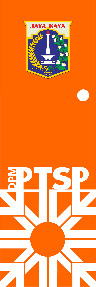 		Bidang KesehatanChecklist PersyaratanIzin Ahli KecantikanKelengkapan Berkas: CatatanKet : Mohon memberi catatan apabila pemohon datang lebih dari satu kali atau mengalami hambatan dalam langkah prosedurNo.                /KewenanganUP PMPTSP KelurahanPengertianBukti tertulis pemberian kewenangan untuk menjalankan pekerjaan sebagai Ahli Kecantikan.Dasar HukumPeraturan Menteri Kesehatan Nomor 34 Tahun 2014 tentang Perubahan Kedua atas Peraturan Menteri Kesehatan Nomor 1148/MENKES/PER/VI/2011 tentang Pedagang Besar Farmasi Diajukan Melalui WebJakevoNoPersyaratanAdaTidakada1Menginput Formulir Tanda Daftar Usaha Kesehatan (Izin Ahli Kecantikan) secara elektronik melalui Jakevo.jakarta.go.,id2Identitas Pemohon/Penanggung Jawab (Scan Asli)WNI :  Kartu Tanda Penduduk (KTP-el) dan Kartu Keluarga (KK) 3Jika dikuasakanSurat kuasa di atas kertas bermaterai sesuai peraturan yang berlaku dan KTP orang yang diberi kuasa4Izin Sarana :Izin Operasional / Sertifikat Standar yang telah terverifikasi untuk sarana kesehatan perpanjanganNIB dan Sertifikat Standar belum terverifikasi untuk sarana kesehatan baru5Scan Asli Biodata ahli kecantikan6Scan Asli Sertifikat Keahlian 7Ijazah formal atau non formal 8Surat pernyataan dari pemohon di atas kertas bermaterai sesuai peraturan yang berlaku  yang menyatakan kesediaan tunduk kepada peraturan yang berlaku9Surat keterangan dari pimpinan sarana pelayanan kesehatan yang menyatakan bekerja pada sarana yang bersangkutan10Pasfoto berwarna terbaru ukuran 4x6 cm berlatar belakang merahNoLangkah ProsedurTgl DiterimaTgl PenyelesaianParaf1Front Office2Back OfficeSurvey/Tidak Survey3Kepala Unit PTSP4Petugas penomeran5Front OfficeWaktu PenyelesaianBiaya RetribusiMasa Berlaku3 Hari Kerja-Sesuai STR